PUNJAB  STATE  POWER CORPORATION  LIMITEDTender Enquiry No. 19/ MHC/2020-21DNIT FOR THE WORK OF RESTORATION OF DAMAGED CC LINING SLABS DURING RUNNING CANAL IN BETWEEN RD 9628 TO RD9723M  OF MHC-I ON BOTH SIDES DURING 2020-21.DNIT Approved								Sr. Executive Engineer,,								MHC, O&M Division,								PSPCL, Talwara.Name of Societies/Contractors to whomTender documents issued: _______________________________________________________________________________________OPEN TENDER NOTICENote- (i)Please note that the tenders against this tender enquiry are being invited through open tender mode. In case of any clarification the prospective bidders may contact this office or on the pspcl website well in time before the due date for submission of tender. Tender documents may be downloaded from website www.pspcl.in.(ii)It is informed that in case the tender process is not completed due to any reason, no Corrigendum will be published in newspapers. Details regarding corrigendum may be seen on official PSPCL’s website. www.pspcl.in                                     "SAVE ELECTRICITY SAVE MONEY"									Sr. Executive Engineer									M.H.C , O&M Divn.									PSPCL Talwara.pMjwb rwj pwvr kwrporySn ilimtfB'NL^ (a)ikrpw krky ieh not kIqw jwvy ik ies tYNfr ienkuAwrI nwl mMgy gey tYNfr, apn tYNfr ivDI rWhI hI Bry jWx[ ies sbMDI iksy sMkW nUM dUr krn leI ies dPqr ivKy tYNfr jmW krvWaux dI inXq qwrIK qoN pihlW sMprk kIqw jwvy [ ies tYNfr dsqwvyj nMU www.pspcl.in  dI sweIt qoN fwaUn lof kIqw jwvy [;{fus ehsk iKdk j? fe i/eo fe;/ ekoB N?Avogqfeqnk g{oh Bjh j[zdh sK T[; e/; ftZu nypkoK ftZu ;'X gqekf;s BjhA eotkJh ikt/rh. ;'X ;pzXh t/ot/ ghHn?;HghH;hHn?bH dh t?p;kfJt www.pspcl.ins/ t/y/ ikD.                 ‘vDIAW kMpnI dy XMqr, ibjlI bcq dw mMqr’								sInIAr kwrjkwrI ieMjInIAr,								AYm:AYc:sI E qy AYm mMfl,								pM:rw:pw:kw:il qlvwVw[Senior Executive Engineer,							M.H.C ,O&M Divn.							PSPCL Talwara.ANNUXRE- II(  ORIGINAL )				SCHEDULE OF QUANTITIES /RATES QUOTED FORM.Name of Work:- Restoration of damaged CC Lining slabs during running canal in between RD 9628 to RD9723M  of MHC-I on both sides during 2020-21.The above estimated rates have been worked out based on Punjab CSR plus sanctioned premium dated 5.12.2011, 11.12.13& 06/2015 In case there is any change in the sanctioned premium at the time of opening of the tender then the estimated rates given above will be revised accordingly and made applicable for the work. The percentage quoted by the contractor as per Sr. No. 2 below shall automatically become applicable on the revised estimated rates.I/We have gone through the terms and conditions of this biding document diligently. My/Our bid is as under (strike out which is not applicable).Above by _____________% (in figures)__________________________ %  (in words) ORBelow by_____________% (in figures)___________________________ %  (in words) ORAt par ____________________________________________ (Fill Nil in case of at par)The  % quoted by the contractor as per Sr. No. 2 above shall be applicable to all  estimated rates of various individual items mentioned in the schedule of items and  quantities above for the purpose of execution of contract.  In case of any discrepancy in percentage written in figures and words then the percentage written in words will be considered  final. NOTE:- Labour welfare cess @ 1 % on (Gross amount ) under welfare cess Act-1996 shall be deducted in terms of Pb. Govt. Deptt. oflabour (Labour Branch) Chandigarh Notification No. 21/3/97-11 Lab/6032 dated 11.11.2008.The carriage of material will be done strictly in accordance to the directions of the Hon’ble Supreme Court of India. If during execution of work it is found that overloading of material is carried out by  the agency  then the carriage rate shall be reduced by 50% and recovery will be made from the bill of agency / contractor (Note iii of Chp-5 of CSR-2010) The above rates are inclusive of all taxes & GST. GST will be deposited by contractor/L&C society to govt. as per prevailing PSPCL rates and its receipt/proof shall be deposited by him to this office.(Signature of contractor) 					Sr. Executive Engineer,								MHC, O&M Division,								PSPCL, Talwara.ANNUXRE- II(  DUPLICATE )				SCHEDULE OF QUANTITIES /RATES QUOTED FORM.Name of Work:- Restoration of damaged CC Lining slabs during running canal in between RD 9628 to RD9723M  of MHC-I on both sides during 2020-21.The above estimated rates have been worked out based on Punjab CSR plus sanctioned premium dated 5.12.2011, 11.12.13& 06/2015 In case there is any change in the sanctioned premium at the time of opening of the tender then the estimated rates given above will be revised accordingly and made applicable for the work. The percentage quoted by the contractor as per Sr. No. 2 below shall automatically become applicable on the revised estimated rates.I/We have gone through the terms and conditions of this biding document diligently. My/Our bid is as under (strike out which is not applicable).Above by _____________% (in figures)__________________________ %  (in words) ORBelow by_____________% (in figures)___________________________ %  (in words) ORAt par ____________________________________________ (Fill Nil in case of at par)The  % quoted by the contractor as per Sr. No. 2 above shall be applicable to all  estimated rates of various individual items mentioned in the schedule of items and  quantities above for the purpose of execution of contract.  In case of any discrepancy in percentage written in figures and words then the percentage written in words will be considered  final. NOTE:- Labour welfare cess @ 1 % on (Gross amount ) under welfare cess Act-1996 shall be deducted in terms of Pb. Govt. Deptt. oflabour (Labour Branch) Chandigarh Notification No. 21/3/97-11 Lab/6032 dated 11.11.2008.The carriage of material will be done strictly in accordance to the directions of the Hon’ble Supreme Court of India. If during execution of work it is found that overloading of material is carried out by  the agency  then the carriage rate shall be reduced by 50% and recovery will be made from the bill of agency / contractor (Note iii of Chp-5 of CSR-2010) The above rates are inclusive of all taxes & GST. GST will be deposited by contractor/L&C society to govt. as per prevailing PSPCL rates and its receipt/proof shall be deposited by him to this office.(Signature of contractor) 					Sr. Executive Engineer,								MHC, O&M Division,								PSPCL, Talwara.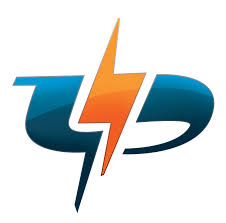 PUNJAB STATE POWER CORPORATION LIMITEDREGD. OFFICE:- PSEB HEAD OFFICE , THE MALL , PATIALA 147001CORPORATION IDENTITY NUMBER(CIN):- U4019PB2010SGC033813WEB SITE:- www.pspcl.inName of office:-Sr Executive Engineer, MHC O & M Division, PSPCL TalwaraTender Enquiry No. 19/MHC/2020-21Name of worksRestoration of damaged CC Lining slabs during running canal in between RD 9628 to RD9723M  of MHC-I on both sides during 2020-21.Cost of tender documents & mode of its payment.Rs.1000/- + 18% GST =Rs.1180/- vide BA-16Starting  date with time for issue  of  tender documents  24/11/2020  after 11.00 AMLast date & time for  issue  of  tender documents   07/12/2020 up to 05:00 PMLast date & time for receipt of tender documents08/12/2020   up to  11:00 AMDate & time for opening of tenderPart –I      ( EMD)Part – II    (Technical Bid)Part – III   (Price Bid)08/12/2020      at  11:30 AMAt 11:30 AMat  11:30 AM After finalization of Part I &II  Bidsrijstrf AwiPs :-pM:rw:ib:bo :- hYf AwiPs Di mwl pitAwlw :-147001rijstrf AwiPs :-pM:rw:ib:bo :- hYf AwiPs Di mwl pitAwlw :-147001kwrporySn AwiefYnttI nMbr (sI:AweI:AYn) :- 4019 PB 2010SGCO 33813kwrporySn AwiefYnttI nMbr (sI:AweI:AYn) :- 4019 PB 2010SGCO 33813WEB SITE:- www.pspcl.inWEB SITE:- www.pspcl.inapn tYNfr noitsapn tYNfr noits1nW Aqy purw pqwnW Aqy purw pqwsInIAr kwrjkwrI ieMjInIAr,AYm.AYc.sI E qy AYm mMfl, pM:rw:pw:kw:il qlvwVw[2tYNfr ieMnkuAwrI nMbrtYNfr ieMnkuAwrI nMbr  19/MHC/2020-213kMm dw nWkMm dw nWAwr fI 9628 mI qo Awr fI 9723 mI:AwP AYm AYc sI- I dy  dono pwsy dIAW 8 nM: tu`tIAW slYbW dI cldI nihr iv`c rYstorySn bwbq 2020-21.4tYNfr dsqwvyjW dI rkmtYNfr dsqwvyjW dI rkmrupey.1000/- + 18% GST =rupey 1180/-5tYNfr dsqwvyjW nMU jwrI krn dw smW Aqy imqItYNfr dsqwvyjW nMU jwrI krn dw smW Aqy imqI      24/11/2020            11:00 vjy q`k6tYNfr nMU jwrI krn dI AwKrI imqI Aqy smWtYNfr nMU jwrI krn dI AwKrI imqI Aqy smW      07/12/2020            05:00 vjy q`k7tYNfr dsqwvyj Bwg-1 Aqy Bwg-2 Aqy Bwg-3 jmW krvwaux dI qwrIK Aqy smWtYNfr dsqwvyj Bwg-1 Aqy Bwg-2 Aqy Bwg-3 jmW krvwaux dI qwrIK Aqy smW      08/12/2020            11:00 vjy q`k8tYNfr dsqwvyjW nMu Kolx dI imqI Aqy smWBwg-1(jmwnqIrkm ) Bwg-2 (tYknIkl ib`f )Bwg-3 (pRrwiej ib`f)tYNfr dsqwvyjW nMu Kolx dI imqI Aqy smWBwg-1(jmwnqIrkm ) Bwg-2 (tYknIkl ib`f )Bwg-3 (pRrwiej ib`f)   08/12/2020     svyry      11:30 vjysvyry      11:30 vjysvyry      11:30 vjyBwg 1 Aqy 2 Pwienl hox qoN bwAdPUNJAB STATE POWER CORPORATION LIMITEDREGD. OFFICE:- PSEB HEAD OFFICE , THE MALL , PATIALA 147001,CORPORATION IDENTITY NUMBER(CIN):- U4019PB2010SGC033813, WEB SITE:- www.pspcl.inOpen-tender NoticeOpen-tender NoticeOpen-tender NoticeName of Office:Sr Executive Engineer, MHC O & M Division, PSPCL TalwaraTender Enquiry No.:    19/MHC/2020-21.Tender Issuing Authority:Sr Executive Engineer, MHC O & M Division, PSPCL Talwara Address details ofIssuing Authority:Sr Executive Engineer, MHC O & M Division, PSPCL Talwara Place:TalwaraShort Description of work:Restoration of damaged CC Lining slabs during running canal in between RD 9628 to RD9723M  of MHC-I on both sides during 2020-21.Eligibility Criteria:Price bids of only those labour & construction  societies /contractors  will be opened who fulfill the eligibility criteria as under :-The tender documents shall be issued to those co-operative L&C societies/ contractors who are enlisted as A class contractors with PWD department/ Punjab Irrigation department, PSPCL, CPWD, and State undertaking deptt. etc. 2.The  labour & construction  societies /contractors  shall have sufficient experience of similar  nature  of civil work, works of hydel projects, canal works etc. during last 7 years ending last day of month previous to the one in which applications are invited should be either of following :One similar completed/being executed work costing not less than the amount equal to 80% orTwo similar completed/being executed work each costing not less than the amount equal to 50%  orThree similar completed/being executed work each costing not less than the amount equal to 40%      The value of work done shall be considered on yearly basis.3.The  labour & construction  societies /contractors   shall have EPF registration No. from RPF commissioner /Asstt. Provident fund commissioner.4.The  labour & construction  societies /contractors   shall have GST number. 5.The  labour & construction  societies /contractors   shall have PAN no6.The labour &construction  societies  shall be registered with office of Registrar cooperative societies Punjab and shall produce capability certificate issued by the o/o Asstt Registrar Co-op Societies.7.The   labour & construction  societies shall submit the copy of resolution passed by the society authorising  the person to up load the tender .8. Every tenderer shall produce along with his tender a solvency certificate from a scheduled bank. If he fails to produce such a certificate, his tender may not be considered. Solvency certificate not less than 30% of the estimated cost.Starting date with time for issue of tender documents.             24/11/2020        after 11.00 AMLast Date of issue of tender document:             07/12/2020        up to 05.00 PMLast Date & time of submission of tenders:             08/12/2020       up to 11:00 AMDate & time of Opening of tenders:             08/12/2020           at  11:30 AMTender Document Cost:Rs.1000/- + 18% GST =Rs.1180/- vide BA-16EMD:The Contractor shall be required to submit  EMD @ 2% of tender value rounded off to a multiple of  10/- on the higher side subject to minimum of 5000/- and maximum 10 lacs. through BA-16 and demand draft drawn in favour of Add.S.E/Sr.Xen,MHC,O&MDivn. PSPCL Talwara Payable at Talwara. The co-op./L&C socities can deposit the requisite amount of EMD at the rate applicable to them as per the latest notification issued by the Punjab Govt.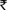 Payment Mode:Through BA-16/Bank Demand Draft Payable at Talwara Payment in favour of:Sr.Xen/MHC,O&M Divn. PSPCL Talwara.Contact Person Name:Er. Charanjit singh ,Sr.Xen/MHC,O&M Divn. PSPCL Talwara.Contact Phone Number:96461-19167(M) Tender information in details/Conditions:CONDITIONS: -1.  Please note that the tenders against this tenders enquiry are being invited through open-tendering mode . In case of any clarification the prospective  bidder may contact this office well in time before the due date for submission of tender.     Send the DD drawn in favour of Addl.SE/Sr.Xen,MHC,O&MDivn. PSPCL Talwara as cost of tender documents to the office of undersigned before the last date and time of bid submission. It shall be clearly indicated on the envelope, that DD(s) of cost of Tender documents is enclosed therein . Tenders of the firm which do not submit the original Demand Draft (s) toward cost of tender documents before the last date and time of bid submission shall  not be opened and outrightly  rejected.2.  All tenders must be accompanied by the requisite amount of earnest money  as prescribed in the tender documents  except in the case of those tenderers who are specifically exempted there under . Tenderer  are requested to send the BA-16/DD(s)  drawn in favour of Addl.SE/Sr.Xen,MHC,O&MDivn. PSPCL Talwara as EMD to the office of undersigned   before the last date and time of bid submission. It shall be clearly indicated on the envelope that DD(s) of cost of earnest money  is enclosed therein . Tenders of the firm which do not submit the original Demand Draft (s) toward cost of earnest money  before the last date and time of bid submission shall not be opened and outrightly  rejected.3.Conditional tenders, tender received telegraphically through Telex    or through Fax, tender not in prescribed form, all tender without earnest money and tender cost in the required shape ,  shall  not be accepted.4.  The competent authority reserves the right to reject any or all tenders without assigning any reason.5.  In case the date of opening of tender declared/happens to be a holiday the tender will be  opened on the next working day at the same time.6. Manual tenders, Tenders received after due date and time of submission in any form/case shall not be entertained7. Tenders shall be evaluated as a whole.8. Price bid of tender documents of only those tenderers shall be opened who meet aforesaid qualifying requirements. However, opening of tender documents shall not automatically construed qualification of the tenderer for the award of work which shall again be determined giving bid evaluation.9. Considering the work of skilled nature, the tenders of only eligible Co-op. L&C societies as well as eligible contractors shall be opened on due date.10. The societies/contractors will quote the rates in duplicate on the prescribed tender form purchased from this office.11.Terms and conditions given in all section of Works Regulation 1997 of PSPCL and schedule - C (Section 1-6)  with latest amendments will strictly adhered by the societies/contractors. The works regulation can be seen in the office of undersigned on any working day in working hours and can be collected free of cost.12. The tender shall be submitted in two separate envelopes. The envelope containing deposit of earnest money and other containing the main tender in duplicate. While opening the tender the envelope containing earnest money shall be opened first and in case the deposit is in accordance with the terms of DNIT then the second envelope containing the tender shall be opened.13. The above rates are inclusive of all taxes & GST. GST will be deposited by contractor/L&C society to govt. as per prevailing PSPCL rates and its receipt/proof shall be deposited by him to this office.Sr. No.Description
A-CONTRACTOR  PARTUnitQtyRateAmount1Dismantling of damaged cement concrete lining "C" slabs and coping (for none-Hydraulic work).  It includes cost of all tools and plants required for dismantling and also the disposal of dismantled material at disposal site complete as per directions of Engineer in charge and as per site requirement.
CSR Item 8.6-(d).Cum17.3251341.0723234.002Laying random material for filling cavities behind CC lining slabs average depth of cavity is taken as 0.320 M. It includes carriage of random material from spoils at RD +/- 10000 M to site of work complete as per directions of Engineer in charge and as per site requirements.Cum37.440256.409600.003Dressing side slopes and preparation of sub grade for lining in between RD 15065 M to PH-II of MHC-I in earth work with admixture of shingle or kankar up to 40% complete as per direction of Engineer in charge and as per site requirement.CSR item No. 19.4 (a) Sqm117.00027.383203.004Laying graded filter material 150mm thick in two layers i.e.1st layer 75mm thick filter size up to 2.4 mm and 2nd layer 75 mm thick filter size 2.4 mm to 40mm. It includes supply and carriage of filter material from Mirthal to site of work including all taxes,royalty etc.Complete as per site requirement & as per directions of Engineer-In charge.Cum17.5501031.9518111.005Providing and placing cement concrete 1:2:4 computerised batch mixed 125mm thick on side slopes of CC Lining. It includes cost of sand, shingle and cost of mixing charges. It also includes cost of carriage of concrete from plant to site of work. The cement shall be supplied by the Deptt. Free of cost, but the carriage of cement from Deptt. Store UnchiBassi to plant will be done by the contractor complete in all respect as per site requirement and as per directions of Engineer in charge.The rates including cost of water, curing protecting bad weather conditions.Cum14.6253823.0955913.006Providing and placing cement concrete 1:2:4 computerised batch mixed 100mm thick for coping of CC Lining. It includes cost of sand, shingle and cost of mixing charges. It also includes cost of carriage of concrete from plant to site of work. The cement shall be supplied by the Deptt. Free of cost, but the carriage of cement from Deptt. Store UnchiBassi to plant will be done by the contractor complete in all respect as per site requirement and as per directions of Engineer in charge.The rates including cost of water, curing protecting in bad weather conditions.Cum2.7003488.389419.00Workdone=Workdone=Workdone=Workdone=119480.00Add GST @18% on Workdone21506.00G. Amount=G. Amount=140986.00Add cost of cement @ 242.20+3% = 249.47/bag (S.I.R)Bags113249.4728190.00G.Total  G.Total  G.Total  G.Total  169176.00Sr. No.Description
A-CONTRACTOR  PARTUnitQtyRateAmount1Dismantling of damaged cement concrete lining "C" slabs and coping (for none-Hydraulic work).  It includes cost of all tools and plants required for dismantling and also the disposal of dismantled material at disposal site complete as per directions of Engineer in charge and as per site requirement.
CSR Item 8.6-(d).Cum17.3251341.0723234.002Laying random material for filling cavities behind CC lining slabs average depth of cavity is taken as 0.320 M. It includes carriage of random material from spoils at RD +/- 10000 M to site of work complete as per directions of Engineer in charge and as per site requirements.Cum37.440256.409600.003Dressing side slopes and preparation of sub grade for lining in between RD 15065 M to PH-II of MHC-I in earth work with admixture of shingle or kankar up to 40% complete as per direction of Engineer in charge and as per site requirement.CSR item No. 19.4 (a) Sqm117.00027.383203.004Laying graded filter material 150mm thick in two layers i.e.1st layer 75mm thick filter size up to 2.4 mm and 2nd layer 75 mm thick filter size 2.4 mm to 40mm. It includes supply and carriage of filter material from Mirthal to site of work including all taxes,royalty etc.Complete as per site requirement & as per directions of Engineer-In charge.Cum17.5501031.9518111.005Providing and placing cement concrete 1:2:4 computerised batch mixed 125mm thick on side slopes of CC Lining. It includes cost of sand, shingle and cost of mixing charges. It also includes cost of carriage of concrete from plant to site of work. The cement shall be supplied by the Deptt. Free of cost, but the carriage of cement from Deptt. Store UnchiBassi to plant will be done by the contractor complete in all respect as per site requirement and as per directions of Engineer in charge.The rates including cost of water, curing protecting bad weather conditions.Cum14.6253823.0955913.006Providing and placing cement concrete 1:2:4 computerised batch mixed 100mm thick for coping of CC Lining. It includes cost of sand, shingle and cost of mixing charges. It also includes cost of carriage of concrete from plant to site of work. The cement shall be supplied by the Deptt. Free of cost, but the carriage of cement from Deptt. Store UnchiBassi to plant will be done by the contractor complete in all respect as per site requirement and as per directions of Engineer in charge.The rates including cost of water, curing protecting in bad weather conditions.Cum2.7003488.389419.00Workdone=Workdone=Workdone=Workdone=119480.00Add GST @18% on Workdone21506.00G. Amount=G. Amount=140986.00Add cost of cement @ 242.20+3% = 249.47/bag (S.I.R)Bags113249.4728190.00G.Total  G.Total  G.Total  G.Total  169176.00